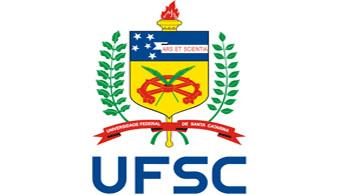 PROGRAMA DE PÓS-GRADUAÇÃO EM __________________________________AVALIAÇÃO DO DESEMPENHO DOCENTE PELO DISCENTE- OBS: N/A = Não se aplica à referida Disciplina - Demais comentários gerais, sugestões ou críticas (escrever no verso desta folha)Nome da disciplina:Nome do docente:(se a disciplina teve mais de um professor, preencher uma ficha por docente)Nome do discente (opcional):Semestre:A. Em relação às Metodologias e Técnicas de Ensino vinculadas à disciplina em questão, assinale apenas uma das colunas da esquerda, levando em consideração a classificação abaixo:A. Em relação às Metodologias e Técnicas de Ensino vinculadas à disciplina em questão, assinale apenas uma das colunas da esquerda, levando em consideração a classificação abaixo:A. Em relação às Metodologias e Técnicas de Ensino vinculadas à disciplina em questão, assinale apenas uma das colunas da esquerda, levando em consideração a classificação abaixo:A. Em relação às Metodologias e Técnicas de Ensino vinculadas à disciplina em questão, assinale apenas uma das colunas da esquerda, levando em consideração a classificação abaixo:A. Em relação às Metodologias e Técnicas de Ensino vinculadas à disciplina em questão, assinale apenas uma das colunas da esquerda, levando em consideração a classificação abaixo:A. Em relação às Metodologias e Técnicas de Ensino vinculadas à disciplina em questão, assinale apenas uma das colunas da esquerda, levando em consideração a classificação abaixo:A. Em relação às Metodologias e Técnicas de Ensino vinculadas à disciplina em questão, assinale apenas uma das colunas da esquerda, levando em consideração a classificação abaixo:1= Péssimo; 2= Ruim; 3= Regular; 4= Bom; 5= Muito bom12345N/AQUAL É A SUA AVALIAÇÃO SOBRE ...------------------1. ... esclarecimentos oferecidos em relação ao programa da disciplina (plano de ensino etc.)2. ... clareza e objetividade na explicação do conteúdo da disciplina3. ... clareza e objetividade na explicação do conteúdo da disciplina4. a indicação de fontes de consulta (bibliografia) atualizadas e acessíveis5. ... o cumprimento do Programa da disciplina6. ... a utilização de instrumentos de avaliação adequados ao(s) objetivo(s) da disciplinaB. Em relação à Postura Ético-Profissional do professor da disciplina em questão, assinale apenas uma das colunas da esquerda, levando em consideração a classificação abaixo:B. Em relação à Postura Ético-Profissional do professor da disciplina em questão, assinale apenas uma das colunas da esquerda, levando em consideração a classificação abaixo:B. Em relação à Postura Ético-Profissional do professor da disciplina em questão, assinale apenas uma das colunas da esquerda, levando em consideração a classificação abaixo:B. Em relação à Postura Ético-Profissional do professor da disciplina em questão, assinale apenas uma das colunas da esquerda, levando em consideração a classificação abaixo:B. Em relação à Postura Ético-Profissional do professor da disciplina em questão, assinale apenas uma das colunas da esquerda, levando em consideração a classificação abaixo:B. Em relação à Postura Ético-Profissional do professor da disciplina em questão, assinale apenas uma das colunas da esquerda, levando em consideração a classificação abaixo:B. Em relação à Postura Ético-Profissional do professor da disciplina em questão, assinale apenas uma das colunas da esquerda, levando em consideração a classificação abaixo:1= Péssimo; 2= Ruim; 3= Regular; 4= Bom; 5= Muito bom12345N/AQUAL É A SUA AVALIAÇÃO SOBRE ...------------------1. ... o estabelecimento de uma relação respeitosa com os alunos2. ... o incentivo ao questionamento por parte dos alunos3. ... a disponibilização de um horário de atendimento4. ... a pontualidade do professor5. ... a freqüência do professor